Poezie pro děti ICo myslíte, potřebujete k pochopení básně rozumět každému slovu? Podívejte se na video, které nabízí odpověď na tuto otázku. Druhým videem si můžete připomenout základní principy práce s básnickými texty a pak si vyzkoušejte, jak se vám bude pracovat s konkrétními texty básní. Koneckonců, hlásíte-li se ke studiu na víceleté gymnázium, čekají vás podobné úlohy v rámci jednotných přijímaček…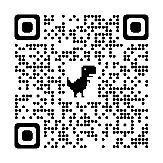 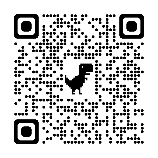 Poezie pro dětiUčíTelka (3. tř.): Čtení poezie_______________________________________________________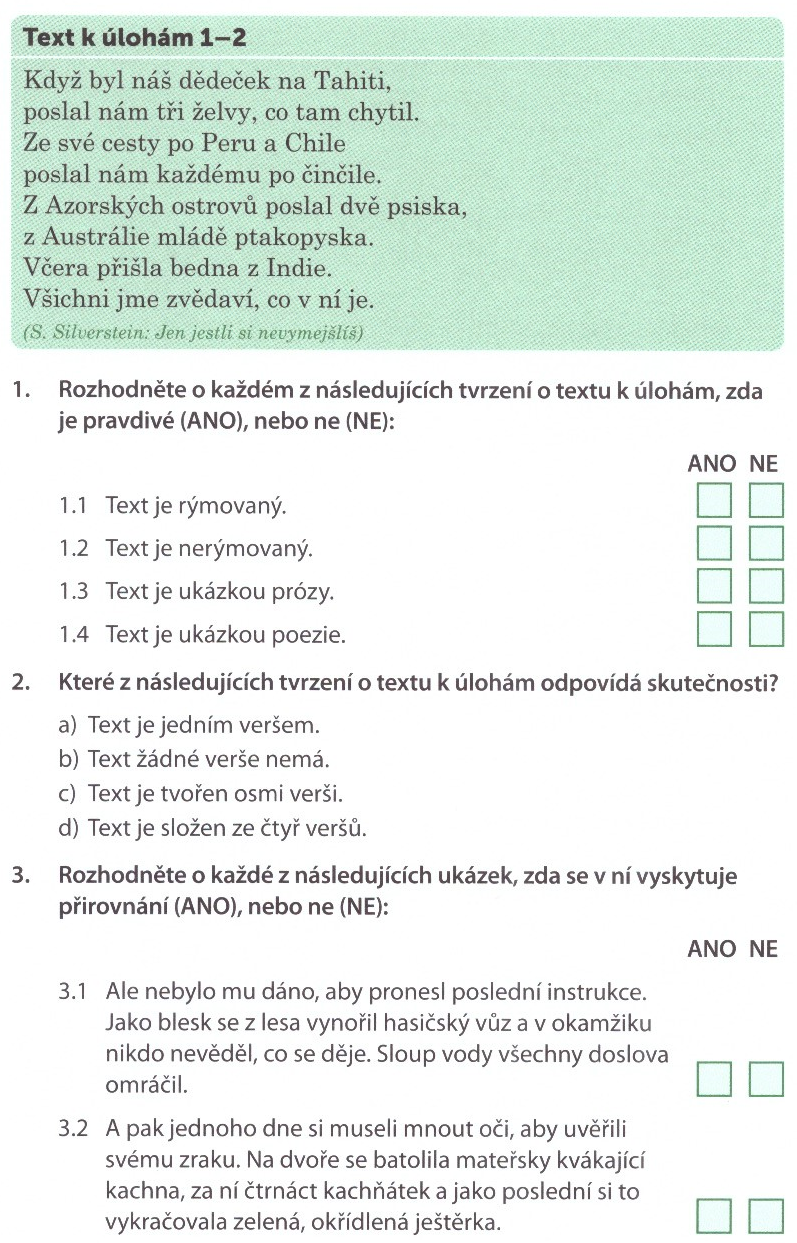 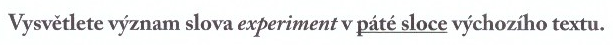 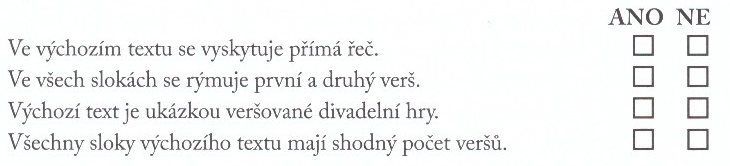 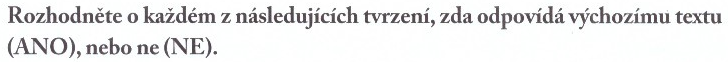 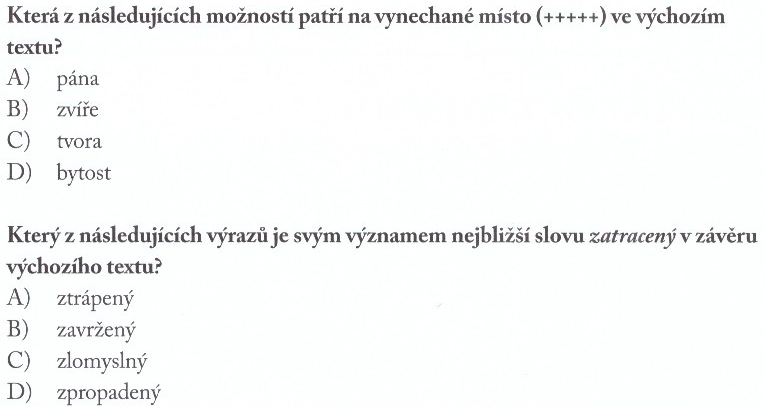 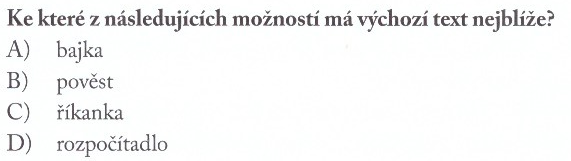 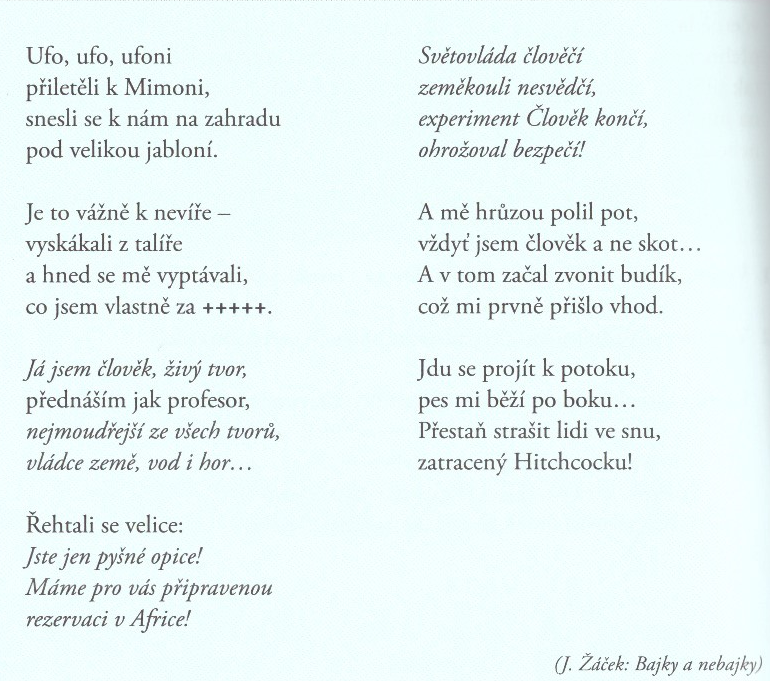 Co jsem se touto aktivitou naučil(a):………………………………………………………………………………………………………………………………………………………………………………………………………………………………………………………………………………………………………………………………………………………………………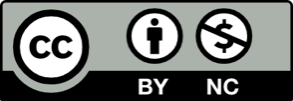 